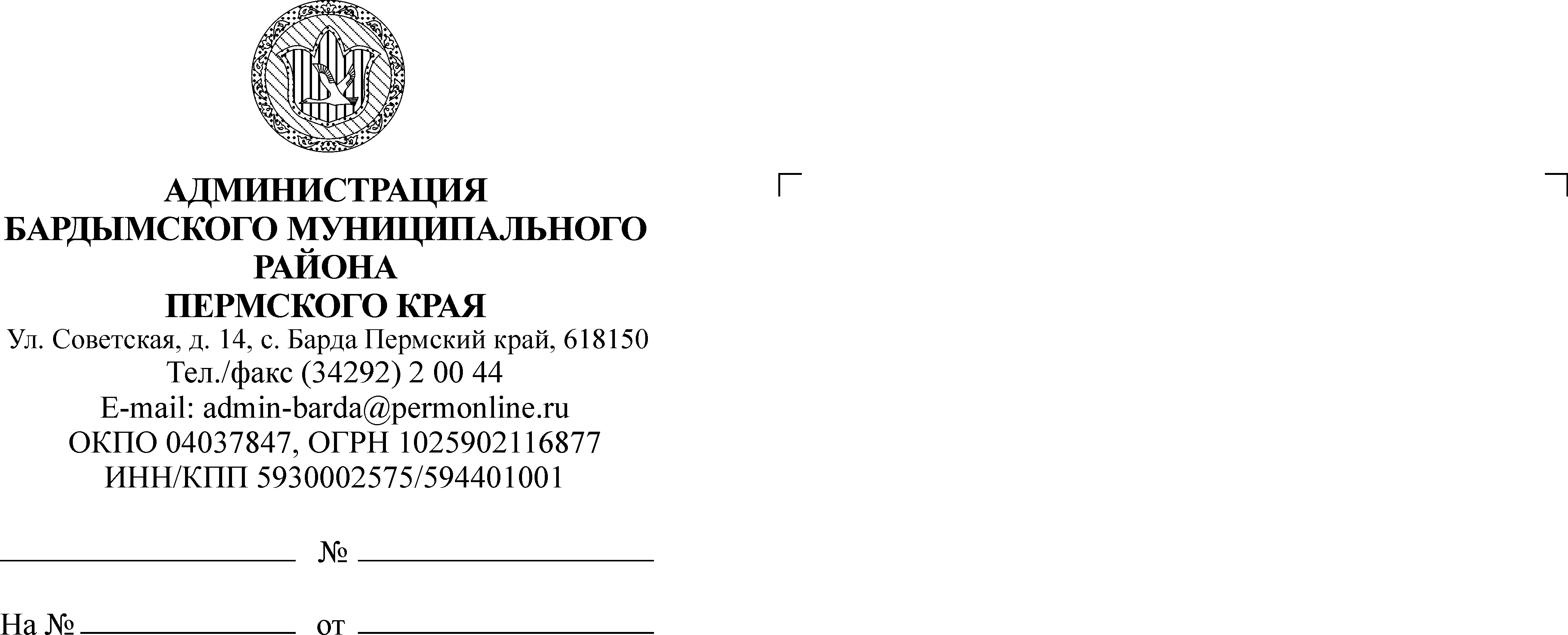 ЗЕМСКОЕ СОБРАНИЕБАРДЫМСКОГО МУНИЦИПАЛЬНОГО РАЙОНАПЕРМСКОГО КРАЯДЕСЯТОЕ ЗАСЕДАНИЕРЕШЕНИЕ	26.08.2016						                                      № 172О принятии к осуществлениючасти полномочий администрацииБардымского сельского поселенияРуководствуясь ч.4 ст.15 Федерального закона от 06.10.2003 № 131-ФЗ «Об общих принципах организации местного самоуправления в Российской Федерации», Бюджетным кодексом Российской Федерации, Уставом муниципального района, Земское Собрание Бардымского муниципального районаРЕШАЕТ:	1. Администрации Бардымского муниципального района принять к осуществлению часть полномочий администрации Бардымского сельского поселения по решению вопросов местного значения:по реализации мероприятий по софинансированию из дорожного фонда Пермского края работ по ремонту объекта: Ремонт моста через р.Казьмакты в с.Барда, по ул. Нариманова, находящиеся в собственности Бардымского сельского поселения Бардымского муниципального района.	2. Решение опубликовать (разместить) на официальном Интернет - сайте Администрации Бардымского муниципального района – www.barda-rayon.ru.	3. Контроль исполнения решения возложить на председателя комиссии по экономической политике Сарбаева В.М.Председатель Земского СобранияБардымского муниципального района                                                    Х.Г.АлапановГлава муниципального района- глава Администрации Бардымского муниципального района                                                                               С.М.Ибраев29.08.2016